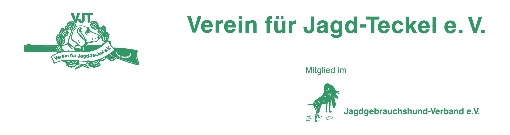 VorblattDer Zwingername lautet:________________________________________________________Zwinger-Nr. _______In diesem Zwinger wird folgender Schlag/ werden folgende Schläge gezüchtet:□ Rauhaar □ Kurzhaar□ Langhaar____________________________________________________________________________Der Zwingername wurde □ international am ________________ von _________________________________________________________ geschützt.□ national am ____________________ von ___________________________________________________________ geschützt.____________________________________________________________________________Name und Anschrift des Züchters:____________________________________________________________________________________________________________________________________________________________________________________________________________________________________________________Mitglied im: _________________________________________________________